MISSOURI DEPARTMENT OF SOCIAL SERVICES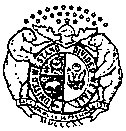 FAMILY SUPPORT DIVISIONOPHTHALMOLOGIST / OPTOMETRIST INFORMATION REQUESTMISSOURI DEPARTMENT OF SOCIAL SERVICESFAMILY SUPPORT DIVISIONOPHTHALMOLOGIST / OPTOMETRIST INFORMATION REQUESTMISSOURI DEPARTMENT OF SOCIAL SERVICESFAMILY SUPPORT DIVISIONOPHTHALMOLOGIST / OPTOMETRIST INFORMATION REQUESTMISSOURI DEPARTMENT OF SOCIAL SERVICESFAMILY SUPPORT DIVISIONOPHTHALMOLOGIST / OPTOMETRIST INFORMATION REQUESTMISSOURI DEPARTMENT OF SOCIAL SERVICESFAMILY SUPPORT DIVISIONOPHTHALMOLOGIST / OPTOMETRIST INFORMATION REQUESTMISSOURI DEPARTMENT OF SOCIAL SERVICESFAMILY SUPPORT DIVISIONOPHTHALMOLOGIST / OPTOMETRIST INFORMATION REQUESTMISSOURI DEPARTMENT OF SOCIAL SERVICESFAMILY SUPPORT DIVISIONOPHTHALMOLOGIST / OPTOMETRIST INFORMATION REQUESTMISSOURI DEPARTMENT OF SOCIAL SERVICESFAMILY SUPPORT DIVISIONOPHTHALMOLOGIST / OPTOMETRIST INFORMATION REQUESTMISSOURI DEPARTMENT OF SOCIAL SERVICESFAMILY SUPPORT DIVISIONOPHTHALMOLOGIST / OPTOMETRIST INFORMATION REQUESTMISSOURI DEPARTMENT OF SOCIAL SERVICESFAMILY SUPPORT DIVISIONOPHTHALMOLOGIST / OPTOMETRIST INFORMATION REQUESTMISSOURI DEPARTMENT OF SOCIAL SERVICESFAMILY SUPPORT DIVISIONOPHTHALMOLOGIST / OPTOMETRIST INFORMATION REQUESTMISSOURI DEPARTMENT OF SOCIAL SERVICESFAMILY SUPPORT DIVISIONOPHTHALMOLOGIST / OPTOMETRIST INFORMATION REQUESTMISSOURI DEPARTMENT OF SOCIAL SERVICESFAMILY SUPPORT DIVISIONOPHTHALMOLOGIST / OPTOMETRIST INFORMATION REQUESTMISSOURI DEPARTMENT OF SOCIAL SERVICESFAMILY SUPPORT DIVISIONOPHTHALMOLOGIST / OPTOMETRIST INFORMATION REQUESTMISSOURI DEPARTMENT OF SOCIAL SERVICESFAMILY SUPPORT DIVISIONOPHTHALMOLOGIST / OPTOMETRIST INFORMATION REQUESTMISSOURI DEPARTMENT OF SOCIAL SERVICESFAMILY SUPPORT DIVISIONOPHTHALMOLOGIST / OPTOMETRIST INFORMATION REQUESTMISSOURI DEPARTMENT OF SOCIAL SERVICESFAMILY SUPPORT DIVISIONOPHTHALMOLOGIST / OPTOMETRIST INFORMATION REQUESTMISSOURI DEPARTMENT OF SOCIAL SERVICESFAMILY SUPPORT DIVISIONOPHTHALMOLOGIST / OPTOMETRIST INFORMATION REQUESTMISSOURI DEPARTMENT OF SOCIAL SERVICESFAMILY SUPPORT DIVISIONOPHTHALMOLOGIST / OPTOMETRIST INFORMATION REQUESTMISSOURI DEPARTMENT OF SOCIAL SERVICESFAMILY SUPPORT DIVISIONOPHTHALMOLOGIST / OPTOMETRIST INFORMATION REQUESTMISSOURI DEPARTMENT OF SOCIAL SERVICESFAMILY SUPPORT DIVISIONOPHTHALMOLOGIST / OPTOMETRIST INFORMATION REQUESTMISSOURI DEPARTMENT OF SOCIAL SERVICESFAMILY SUPPORT DIVISIONOPHTHALMOLOGIST / OPTOMETRIST INFORMATION REQUESTMISSOURI DEPARTMENT OF SOCIAL SERVICESFAMILY SUPPORT DIVISIONOPHTHALMOLOGIST / OPTOMETRIST INFORMATION REQUESTMISSOURI DEPARTMENT OF SOCIAL SERVICESFAMILY SUPPORT DIVISIONOPHTHALMOLOGIST / OPTOMETRIST INFORMATION REQUESTMISSOURI DEPARTMENT OF SOCIAL SERVICESFAMILY SUPPORT DIVISIONOPHTHALMOLOGIST / OPTOMETRIST INFORMATION REQUESTMISSOURI DEPARTMENT OF SOCIAL SERVICESFAMILY SUPPORT DIVISIONOPHTHALMOLOGIST / OPTOMETRIST INFORMATION REQUESTMISSOURI DEPARTMENT OF SOCIAL SERVICESFAMILY SUPPORT DIVISIONOPHTHALMOLOGIST / OPTOMETRIST INFORMATION REQUESTMISSOURI DEPARTMENT OF SOCIAL SERVICESFAMILY SUPPORT DIVISIONOPHTHALMOLOGIST / OPTOMETRIST INFORMATION REQUESTINDIVIDUAL NAME (FIRST)INDIVIDUAL NAME (FIRST)INDIVIDUAL NAME (FIRST)INDIVIDUAL NAME (FIRST)(MIDDLE)(MIDDLE)(MIDDLE)(MIDDLE)(MIDDLE)(MIDDLE)(LAST)(LAST)(LAST)(LAST)(LAST)(LAST)(LAST)(LAST)(LAST)INDIVIDUAL DCNINDIVIDUAL DCNINDIVIDUAL DCNINDIVIDUAL DCNINDIVIDUAL DCNDATE OF BIRTHDATE OF BIRTHDATE OF BIRTHDATE OF BIRTHInstructions: List all ophthalmologist(s) or optometrist(s) that have provided care or services to you within the last year (12 months). If needed use a separate sheet and attach to this form.Instructions: List all ophthalmologist(s) or optometrist(s) that have provided care or services to you within the last year (12 months). If needed use a separate sheet and attach to this form.Instructions: List all ophthalmologist(s) or optometrist(s) that have provided care or services to you within the last year (12 months). If needed use a separate sheet and attach to this form.Instructions: List all ophthalmologist(s) or optometrist(s) that have provided care or services to you within the last year (12 months). If needed use a separate sheet and attach to this form.Instructions: List all ophthalmologist(s) or optometrist(s) that have provided care or services to you within the last year (12 months). If needed use a separate sheet and attach to this form.Instructions: List all ophthalmologist(s) or optometrist(s) that have provided care or services to you within the last year (12 months). If needed use a separate sheet and attach to this form.Instructions: List all ophthalmologist(s) or optometrist(s) that have provided care or services to you within the last year (12 months). If needed use a separate sheet and attach to this form.Instructions: List all ophthalmologist(s) or optometrist(s) that have provided care or services to you within the last year (12 months). If needed use a separate sheet and attach to this form.Instructions: List all ophthalmologist(s) or optometrist(s) that have provided care or services to you within the last year (12 months). If needed use a separate sheet and attach to this form.Instructions: List all ophthalmologist(s) or optometrist(s) that have provided care or services to you within the last year (12 months). If needed use a separate sheet and attach to this form.Instructions: List all ophthalmologist(s) or optometrist(s) that have provided care or services to you within the last year (12 months). If needed use a separate sheet and attach to this form.Instructions: List all ophthalmologist(s) or optometrist(s) that have provided care or services to you within the last year (12 months). If needed use a separate sheet and attach to this form.Instructions: List all ophthalmologist(s) or optometrist(s) that have provided care or services to you within the last year (12 months). If needed use a separate sheet and attach to this form.Instructions: List all ophthalmologist(s) or optometrist(s) that have provided care or services to you within the last year (12 months). If needed use a separate sheet and attach to this form.Instructions: List all ophthalmologist(s) or optometrist(s) that have provided care or services to you within the last year (12 months). If needed use a separate sheet and attach to this form.Instructions: List all ophthalmologist(s) or optometrist(s) that have provided care or services to you within the last year (12 months). If needed use a separate sheet and attach to this form.Instructions: List all ophthalmologist(s) or optometrist(s) that have provided care or services to you within the last year (12 months). If needed use a separate sheet and attach to this form.Instructions: List all ophthalmologist(s) or optometrist(s) that have provided care or services to you within the last year (12 months). If needed use a separate sheet and attach to this form.Instructions: List all ophthalmologist(s) or optometrist(s) that have provided care or services to you within the last year (12 months). If needed use a separate sheet and attach to this form.Instructions: List all ophthalmologist(s) or optometrist(s) that have provided care or services to you within the last year (12 months). If needed use a separate sheet and attach to this form.Instructions: List all ophthalmologist(s) or optometrist(s) that have provided care or services to you within the last year (12 months). If needed use a separate sheet and attach to this form.Instructions: List all ophthalmologist(s) or optometrist(s) that have provided care or services to you within the last year (12 months). If needed use a separate sheet and attach to this form.Instructions: List all ophthalmologist(s) or optometrist(s) that have provided care or services to you within the last year (12 months). If needed use a separate sheet and attach to this form.Instructions: List all ophthalmologist(s) or optometrist(s) that have provided care or services to you within the last year (12 months). If needed use a separate sheet and attach to this form.Instructions: List all ophthalmologist(s) or optometrist(s) that have provided care or services to you within the last year (12 months). If needed use a separate sheet and attach to this form.Instructions: List all ophthalmologist(s) or optometrist(s) that have provided care or services to you within the last year (12 months). If needed use a separate sheet and attach to this form.Instructions: List all ophthalmologist(s) or optometrist(s) that have provided care or services to you within the last year (12 months). If needed use a separate sheet and attach to this form.Instructions: List all ophthalmologist(s) or optometrist(s) that have provided care or services to you within the last year (12 months). If needed use a separate sheet and attach to this form.Do you have an ophthalmologist or optometrist?Do you have an ophthalmologist or optometrist?Do you have an ophthalmologist or optometrist?Do you have an ophthalmologist or optometrist?Do you have an ophthalmologist or optometrist?Do you have an ophthalmologist or optometrist?Do you have an ophthalmologist or optometrist?Do you have an ophthalmologist or optometrist?Do you have an ophthalmologist or optometrist?Do you have an ophthalmologist or optometrist?Do you have an ophthalmologist or optometrist?Do you have an ophthalmologist or optometrist?Do you have an ophthalmologist or optometrist?Do you have an ophthalmologist or optometrist?Do you have an ophthalmologist or optometrist?Do you have an ophthalmologist or optometrist?YesYesYesNoIf yes, list their information below:If yes, list their information below:If yes, list their information below:If yes, list their information below:If yes, list their information below:If yes, list their information below:If yes, list their information below:If yes, list their information below:If yes, list their information below:If yes, list their information below:If yes, list their information below:If yes, list their information below:Facility & Doctor Name/s:Facility & Doctor Name/s:Facility & Doctor Name/s:Facility & Doctor Name/s:Mailing Address:  Mailing Address:  Mailing Address:  Mailing Address:  City:City:City:City:State:State:State:State:Zip Code:Zip Code:Zip Code:Zip Code:Telephone number: Telephone number: Date Last Seen:Any upcoming appointments?Any upcoming appointments?Any upcoming appointments?Any upcoming appointments?Any upcoming appointments?Any upcoming appointments?YesNoNoNoIf yes, date of appointment:If yes, date of appointment:If yes, date of appointment:If yes, date of appointment:If yes, date of appointment:Please list additional ophthalmologist or optometrist seen within the last 12 months:Please list additional ophthalmologist or optometrist seen within the last 12 months:Please list additional ophthalmologist or optometrist seen within the last 12 months:Please list additional ophthalmologist or optometrist seen within the last 12 months:Please list additional ophthalmologist or optometrist seen within the last 12 months:Please list additional ophthalmologist or optometrist seen within the last 12 months:Please list additional ophthalmologist or optometrist seen within the last 12 months:Please list additional ophthalmologist or optometrist seen within the last 12 months:Please list additional ophthalmologist or optometrist seen within the last 12 months:Please list additional ophthalmologist or optometrist seen within the last 12 months:Please list additional ophthalmologist or optometrist seen within the last 12 months:Please list additional ophthalmologist or optometrist seen within the last 12 months:Please list additional ophthalmologist or optometrist seen within the last 12 months:Please list additional ophthalmologist or optometrist seen within the last 12 months:Please list additional ophthalmologist or optometrist seen within the last 12 months:Please list additional ophthalmologist or optometrist seen within the last 12 months:Please list additional ophthalmologist or optometrist seen within the last 12 months:Please list additional ophthalmologist or optometrist seen within the last 12 months:Please list additional ophthalmologist or optometrist seen within the last 12 months:Please list additional ophthalmologist or optometrist seen within the last 12 months:Please list additional ophthalmologist or optometrist seen within the last 12 months:Please list additional ophthalmologist or optometrist seen within the last 12 months:Please list additional ophthalmologist or optometrist seen within the last 12 months:Please list additional ophthalmologist or optometrist seen within the last 12 months:Please list additional ophthalmologist or optometrist seen within the last 12 months:Please list additional ophthalmologist or optometrist seen within the last 12 months:Facility & Doctor Name/s:Facility & Doctor Name/s:Facility & Doctor Name/s:Facility & Doctor Name/s:Mailing Address:  Mailing Address:  Mailing Address:  Mailing Address:  City:City:City:City:State:State:State:State:Zip Code:Zip Code:Zip Code:Zip Code:Telephone number: Telephone number: Date Last Seen:Any upcoming appointments?Any upcoming appointments?Any upcoming appointments?Any upcoming appointments?Any upcoming appointments?Any upcoming appointments?YesNoNoNoIf yes, date of appointment:If yes, date of appointment:If yes, date of appointment:If yes, date of appointment:If yes, date of appointment:IM-61D OPTHIM-61D OPTHIM-61D OPTHIM-61D OPTHIM-61D OPTHIM-61D OPTHIM-61D OPTHIM-61D OPTH08/201408/201408/201408/201408/201408/201408/201408/201408/201408/201408/201408/201408/201408/201408/201408/201408/201408/2014